GULBENES NOVADA DOMES LĒMUMSGulbenēPar Gulbenes novada pašvaldības vēlēšanu iecirkņiem	Gulbenes novada pašvaldībā 2023.gada 6.oktobrī saņemta Centrālās vēlēšanu komisijas 2023.gada 4.oktobra vēstule Nr.02-01.7/205 “Par vēlēšanu iecirkņu saraksta apstiprināšanu Eiropas Parlamenta vēlēšanām” (Gulbenes novada pašvaldībā reģistrēta ar Nr.GND/2.10.1/23/2934-C), ar kuru Centrālā vēlēšanu komisija lūdz pašvaldību domes līdz 2023.gada 29.decembrim apzināt un iesniegt tai apstiprināšanai pašvaldības vēlēšanu iecirkņu sarakstu, lai laikus varētu sagatavoties Eiropas Parlamenta vēlēšanām, kas notiks 2024.gada 8.jūnijā. 	Centrālā vēlēšanu komisija lūdz, sagatavojot vēlēšanu iecirkņu sarakstu, ievērot šādus nosacījumus:nepieciešamību vēlēšanu iecirkņus pēc iespējas izvietot ēkās, kas piekļūstamas vēlētājiem ar kustību traucējumiem;Eiropas Parlamenta vēlēšanās vēlētāju reģistrācijai tiks izmantots elektronisks tiešsaistes vēlētāju reģistrs, tāpēc katrā vēlēšanu iecirknī ir jābūt pieejamam kvalitatīvam un nepārtrauktam interneta pieslēgumam;lai droši uzglabātu vēlēšanu materiālus, vēlēšanu iecirkņi pēc iespējas izvietojami telpās, kas aprīkotas ar signalizāciju vai kurās tiek nodrošināta apsardze; minimālā prasība drošai vēlēšanu materiālu uzglabāšanai ir slēdzama telpa, kurai piekļuve vēlēšanu laikā ir izsekojamam (ierobežotam) personu lokam;atbilstīgi Eiropas Parlamenta vēlēšanu likuma 31.panta pirmās daļas 1¹ punktam Eiropas Parlamenta vēlēšanās vēlētājiem jānodrošina iepriekšējās balsošanas iespējas: pirmdien pirms vēlēšanu dienas — no pulksten 8.00 līdz 13.00; ceturtdien — no pulksten 16.00 līdz 20.00 un piektdien — no pulksten 13.00 līdz 18.00; līdz ar ko vēlēšanu iecirkņiem jābūt vēlētājiem pieejamiem arī laikos, kad noteikta iepriekšējās balsošanas iespēja.Lai spētu veiksmīgi nodrošināt turpmāko vēlēšanu norisi, ir ierosinājums mainīt 451.vēlēšanu iecirkņa adresi no Veišu iela 2, Galgauska, Galgauskas pagasts, Gulbenes novads, LV-4428 (kur atrodas Gulbenes novada kultūras centra struktūrvienība “Galgauskas kultūras nams”) uz Skolas iela 5, Galgauska, Galgauskas pagasts, Gulbenes novads, LV-4428 (kur atrodas Gulbenes novada Galgauskas pagasta pārvalde). Šī vēlēšanu iecirkņa maiņas gadījumā tiktu nodrošināta piekļūstamība vēlētājiem ar kustību traucējumiem, kvalitatīvāks interneta pieslēgums un datortehnika, droša vēlēšanu materiālu uzglabāšana, atbilstošas telpas iecirkņa komisijas darbam un iepriekšējās balsošanas iespējas. Jaunais vēlēšanu iecirknis atrastos netālu no iepriekšējā iecirkņa atrašanās vietas. Saskaņā ar Pašvaldības vēlēšanu komisiju un vēlēšanu iecirkņu komisiju likuma 1.panta trešo daļu vēlēšanu iecirkņu skaitu un to atrašanās vietu pēc pašvaldības domes priekšlikuma apstiprina Centrālā vēlēšanu komisija; dome paziņojumu par vēlēšanu iecirkņu atrašanās vietu izliek domes informācijas sniegšanas vietā, bet Centrālā vēlēšanu komisija iecirkņu sarakstu publicē oficiālajā izdevumā “Latvijas Vēstnesis”.Ņemot vērā augstāk minēto un pamatojoties uz Pašvaldību likuma 10.panta pirmās daļas 21.punktu, kas nosaka, ka dome ir tiesīga izlemt ikvienu pašvaldības kompetences jautājumu; tikai domes kompetencē ir pieņemt lēmumus citos ārējos normatīvajos aktos paredzētajos gadījumos, Pašvaldības vēlēšanu komisiju un vēlēšanu iecirkņu komisiju likuma 1.panta trešo daļu, atklāti balsojot: ar 11 balsīm "Par" (Ainārs Brezinskis, Aivars Circens, Anatolijs Savickis, Andis Caunītis, Atis Jencītis, Guna Pūcīte, Guna Švika, Gunārs Ciglis, Ivars Kupčs, Mudīte Motivāne, Normunds Audzišs), "Pret" – nav, "Atturas" – nav, "Nepiedalās" – nav, Gulbenes novada dome NOLEMJ:IZTEIKT Centrālajai vēlēšanu komisijai priekšlikumu apstiprināt šādu Gulbenes novada pašvaldības vēlēšanu iecirkņu sarakstu:UZDOT Gulbenes novada vēlēšanu komisijas priekšsēdētājai Sanitai Mickevičai līdz 2023.gada 29.decembrim nosūtīt Centrālajai vēlēšanu komisijai šo lēmumu.Gulbenes novada domes priekšsēdētājs				        		 A.Caunītis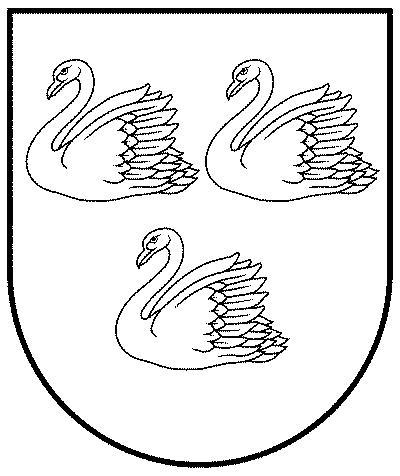 GULBENES NOVADA PAŠVALDĪBAReģ.Nr.90009116327Ābeļu iela 2, Gulbene, Gulbenes nov., LV-4401Tālrunis 64497710, mob.26595362, e-pasts; dome@gulbene.lv, www.gulbene.lv2023.gada 28.decembrīNr. GND/2023/1298        (protokols Nr.20; 89.p)Nr.p.k.Iecirkņa
numursIecirkņa nosaukumsIecirkņa adrese1.445.SPORTA SKOLASkolas iela 10A, Gulbene, Gulbenes novads, LV-44012.446.BEĻAVAS TAUTAS NAMSVienības iela 3, Beļava, Beļavas pagasts, Gulbenes novads, LV-44093.447.OZOLKALNA SPORTA ZĀLE„Blomīte”, Ozolkalns, Beļavas pagasts, Gulbenes novads, LV-44104.448.DAUKSTU PAGASTA PĀRVALDEDārza iela 10, Stari, Daukstu pagasts, Gulbenes novads, LV-44175.449.GULBENES SPORTA CENTRSSkolas iela 12A, Gulbene, Gulbenes novads, LV-44016.450.DRUVIENAS PAGASTA PĀRVALDE„Pamatskola”, Druviena, Druvienas pagasts, Gulbenes novads, LV-44267.451.GALGAUSKAS PAGASTA PĀRVALDESkolas iela 5, Galgauska, Galgauskas pagasts, Gulbenes novads, LV-44288.452.JAUNGULBENES TAUTAS NAMS„Kokles”, Gulbītis, Jaungulbenes pagasts, Gulbenes novads, LV-44209.453.LEJASCIEMA KULTŪRAS NAMSRīgas iela 20B, Lejasciems, Lejasciema pagasts, Gulbenes novads, LV-441210.455.LITENES TAUTAS NAMS„Pagastnams 1”, Litene, Litenes pagasts, Gulbenes novads, LV-440511.456.LIZUMA PAGASTA PĀRVALDE„Akācijas”, Lizums, Lizuma pagasts, Gulbenes novads, LV-442512.457.LĪGO KULTŪRAS NAMS„Jaunstukmaņi”, Līgo, Līgo pagasts, Gulbenes novads, LV-442113.458.RANKAS KULTŪRAS NAMS„Ausmas”, Ranka, Rankas pagasts, Gulbenes novads, LV-441614.459.STĀMERIENAS PAGASTA PĀRVALDE„Vecstāmeriena”, Vecstāmeriena, Stāmerienas pagasts, Gulbenes novads, LV-440615.460.KALNIENAS TAUTAS NAMS„Kalnienas klubs”, Kalniena, Stāmerienas pagasts, Gulbenes novads, LV-440616.461.STRADU PAGASTA PĀRVALDEBrīvības iela 8, Gulbene, Gulbenes novads, LV-440117.462.STĀĶU PAMATSKOLA„Stāķi 7”, Stāķi, Stradu pagasts, Gulbenes novads, LV-441718.463.TIRZAS KULTŪRAS NAMS„Biedrības nams”, Tirza, Tirzas pagasts, Gulbenes novads, LV-4424